Cartographer______________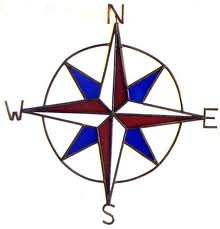 Show Me the Way! :  2Y is expecting an important guest.  Help our visitor feel welcome.  Write the direction s/he must walk to find each of the items below.  Use our COMPASS ROSE to help guide you.                 Item				  Direction 					                   (North, South, East or West)Help DESIGN a map key for our special visitors.  Choose four items from the chart above and draw symbols to represent them.SMART boardblue tablenotebook bins*classroom librarygreen tableword wallfish tank